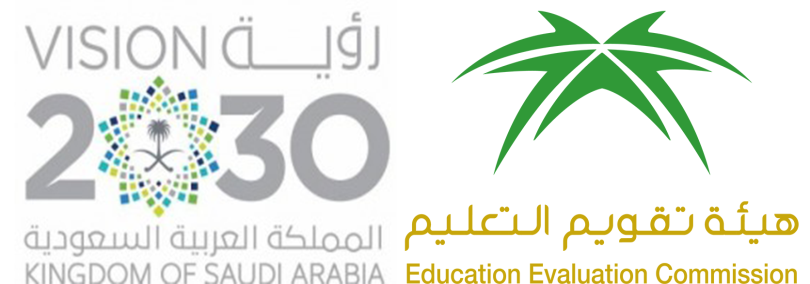 المركز الوطني للتقويم والاعتماد الأكاديميNational Center for Academic Accreditation and Evaluationتوصيف برنامج ماجستير التربية التنفيذي في القيادة التربويةتوصيف البرنامجللاطلاع على الإرشادات الخاصة بطريقة تعبئة هذا النموذج يمكن الرجوع للفصل الثاني من الجزء الثاني من دليل ضمان الجودة والاعتماد الاكاديمي. أ. تعريف بالبرنامج ومعلومات عامة عنه: ب- بيئة عمل البرنامج:ج-رسالة وغايات وأهداف البرنامج:د. هيكل وتنظيم البرنامج:1-توصيف البرنامج: ضع قائمة بالمقررات الإجبارية والاختيارية التي يتم تقديمها كل فصل دراسي من بداية السنة التحضيرية إلى نهاية البرنامج باستخدام جدول الخطة الدراسية أدناه (ينبغي وضع جدول مستقل لكل فرع يقدم خطة دراسية مختلفة).جدول الخطة الدراسية*المتطلبات السابقة: ادرج رموز المقررات المتطلبة قبل تسجيل هذا المقرر.2- مكونات الخبرة الميدانية المطلوبة (إن وجدت) (مثال: برنامج الزمالة أو البرنامج التعاوني أو الخبرة العملية):3- متطلبات المشروع أو البحث (إن وجدت):4- مخرجات التعلم في البرنامج وطرق تقييمها واستراتيجيات تدريسها:تتواءم مخرجات التعلم، وطرق التقييم، واستراتيجيات التدريس؛ وتتسق مع بعضها. وهي ترتبط ببعضها كوحدة واحدة متناسقة،  وتعكس اتفاقاً بين تعلم الطلبة وعملية التدريس.يتضمن الإطار الوطني للمؤهلات خمسة مجالات للتعلم (وهي موضحة في الجدول أدناه)؛ وينبغي على البرامج تغطية مخرجات التعلم في المجالات الأربعة الأولى، وقد تتطلب بعض البرامج أيضاً المجال النفس- حركي.في الجدول أدناه، مجالات التعلم الخمس في الإطار الوطني للمؤهلات، ولكل منها رقم على الجانب الأيمن من الجدول.ويمكن تعبئته وفقاً للاتي:أولاً: اكتب مخرجات تعلم البرنامج المناسبة القابلة للقياس في الخانة المخصصة لكل مجال.ثانياً: اكتب استراتيجيات التدريس الداعمة والمتوافقة مع مخرجات التعلم المستهدفة.ثالثاً: اكتب طرق التقييم المناسبة التي تقيس بدقة مخرجات التعلم وتقوِّمها، وينبغي أن تكون مخرجات التعلم واستراتيجيات تدريسها وطرق تقييمها متناسقة وتعمل معاً كعملية تعليم وتعلم متكاملة.مصفوفة مخرجات التعلم وطرق القياس واستراتيجيات التدريسمصفوفة مخرجات التعلم على مستوى البرنامج5- متطلبات القبول بالبرنامج: 6- متطلبات الحضور وإتمام البرنامج: هـ. اللوائح التنظيمية لتقييم تعلم الطلاب والتأكد من تحقق المعايير: و. إدارة خدمات الطلاب ودعمهم:1. خدمات الإرشاد الأكاديمي للطلاب:2. تظلمات الطلبة:ز. مصادر التعلم والمرافق والتجهيزات: ح. أعضاء هيئة التدريس وغيرهم من  الهيئة التعليمية:1. التعيينات:2. المشاركة في تخطيط البرامج ومراقبتها ومراجعتها:3. التطوير التنفيذي4. إعداد أعضاء الهيئة التعليمية وأعضاء هيئة التدريس الجدد:5. أعضاء هيئة التدريس و الهيئة التعليمية الزائرين وغير المتفرغين:ط. تقويم البرنامج وإجراءات تحسينه:1. فاعلية التدريس:	2. التقويم العام للبرنامج:مرفقات مطلوبة: نسخ من اللوائح التنظيمية، ومستندات تمت الإشارة إليها في توصيف البرنامج،  ويكون لها فهرس محتويات .توصيف جميع المقررات الدراسية في البرنامج بما في ذلك توصيف الخبرة الميدانية. توقيع أصحاب الصلاحيةالمؤسسة التعليمية:        جامعة نجران                التاريخ:                23-8- 1438(9/5/2018) مالكلية / القسم: كلية التربية / قسم التربية وعلم النفسالكلية / القسم: كلية التربية / قسم التربية وعلم النفسالهيكل الإداري للكلية والبرنامج: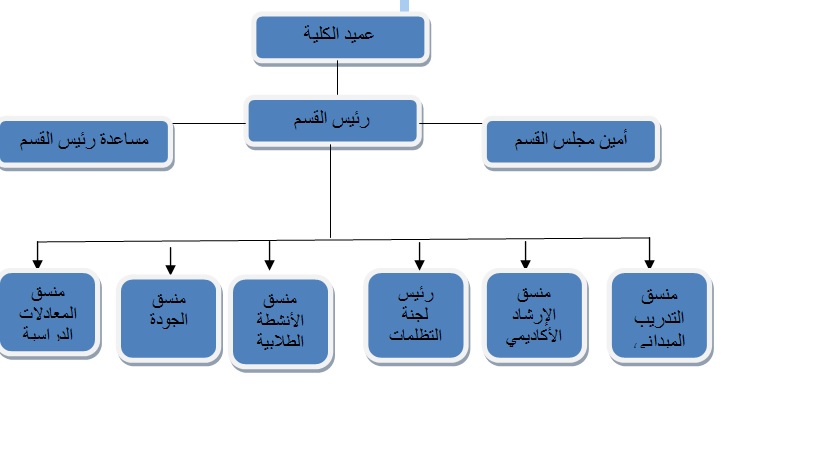 منسق البرنامج : عميد الكلية: الهيكل الإداري للكلية والبرنامج:منسق البرنامج : عميد الكلية: قائمة الفروع التي تقدم البرنامج ومقراتها: يقدم البرنامج في المقر الرئيس للجامعةموقع 1 : كلية التربية للبنين بالمدينة الجامعية موقع 2: كلية التربية للبنات بالمدينة الجامعيةقائمة الفروع التي تقدم البرنامج ومقراتها: يقدم البرنامج في المقر الرئيس للجامعةموقع 1 : كلية التربية للبنين بالمدينة الجامعية موقع 2: كلية التربية للبنات بالمدينة الجامعيةاسم و رمز البرنامج: ماجستير التربية التنفيذي في القيادة التربويةإجمالي عدد الساعات المعتمدة المطلوبة لإتمام البرنامج: 42 (وحدة معتمدة) ساعةالدرجة الممنوحة عند إتمام البرنامج: ماجستير التربية التنفيذي في القيادة التربويةالمسارات الرئيسة أوالتخصصات التي يشملها البرنامج (مثال: النقل، أوالهندسة الإنشائية في برنامج الهندسة المدنية؛ علم النفس الإرشادي، أوعلم النفس المدرسي في برنامج علم النفس):هو مسار واحد فقط وهو القيادة التربويةنقاط التخرج التي تتوسط البرنامج والشهادة الممنوحة عندئذ (إن وجدت):(مثال: درجة الدبلوم في برنامج يقدّم أصلاً لمنح درجة البكالوريوس)لا يوجدالمهن أو الوظائف المرخصة التي يتم تأهيل الطلاب لها:(إذا كانت هناك نقاط تخرُّج مبكرة من البرنامج، مثال: درجة الدبلوم أو درجة متوسطة، فيمكن إدراج المهن والوظائف التي يتأهل لها الطالب عند كل نقطة تخرج)قادة مدارس، ومشرفين تربويين.رؤساء أقسام داخل إدارات التعليم.باحثين في مؤسسات التعليم الجامعي في مجال القيادة التربوية.قائمة الجهات التي نفذت مراجعات أو اعتمادات للبرنامج، وتاريخ كل منها:برنامج مستحدثتمت المراجعة بوحدة التعليم والتعلم بعمادة التطوير والجودة – مايو 2018 8-اسم رئيس أومنسق البرنامج، واسم رئيسة أو منسقة البرنامج في القسم النسائي (إن وجدت): القسم الرجالي:  القسم النسائي:  9-تاريخ الموافقة على البرنامج من الجهة صاحبة الصلاحية (وزارة التعليم). 1. وضّح سبب تأسيس البرنامج:اذكر بإيجاز الأسباب الاقتصادية أو الاجتماعية أوالثقافية، والتطورات التقنية، أو تطورات السياسة الوطنية، أو أي أسباب أخرى:مبررات نشأة برنامج ماجستير التربية التنفيذي في القيادة التربوية في كلية التربية بجامعة نجران.الأسباب الاقتصادية:مواكبة متطلبات التنمية وحاجات سوق العمل في منطقة نجران من متخصصين في مجال القيادة التريوية على مستوى الدراسات العليا.العمل في المؤسسات العلمية  والتعليمية والهيئات والقطاعات والإدارات والمراكز العلمية ذات الصلة بالقيادة التربوية بمنطقة نجران.الأسباب الاجتماعية :المساهمة في خدمة منطقة نجران وذلك بتوفير كوادر ذات كفاءة علمية من المتخصصات في مجال القيادة التربوية.إعداد وتأهيل متخصصين في مجال التعليم في المدارس الابتدائية والمتوسطة والثانوية ومؤسسات المجتمع المختلفة في ضوء الأهداف والمهام المحددة من قبل وزارة التربية والتعليم السعودية.الأسباب الثقافية:نشر ثقافة القيادة التربوية بمنطقة نجران.تنشئة جيل واعي من الناحية النفسية والمشاركة بفعالية في تكوين عادات واتجاهات تتعلق بالسلوكيات والأخلاقيات المرتبطة بحياة الأسرة المسلمة.ب. وضح علاقة البرنامج برسالة وغايات المؤسسة التعليمية:رسالة البرنامج:إعداد وتأهيل القيادات في المجال التربوي على مستوى عال من الكفاءة العلمية والتطبيقية والبحثية في ضوء القيم والمبادئ الإسلاميةرؤية ورسالة القسم:رؤية القسم: مجتمع تعلم يقود التطوير في المعرفة والممارسة التنفيذية النفسية والتربوية رسالة القسم: إعداد كفاءات متميزة في مجالات العلوم التربوية والنفسية وتقديم الخدمات العلمية والتنفيذية تلبية لاحتياجات المجتمع ومتطلباتهرؤية ورسالة الكلية:رؤية الكلية: ريادة فكرية وتربوية ومهنية تسهم في بناء مجتمع العلم والمعرفةرسالة الكلية: تقديم برامج تربوية وتعليمية وبحثية مبدعة ومحفزة تلبي احتياجات المجتمع في ضوء المبادئ الإسلاميةيلاحظ ارتباط رسالة البرنامج برؤية ورسالة القسم والكلية، وأكثر من ذلك فرسالة البرنامج تحقق رؤية ورسالة القسم والكلية في تطوير المعرفة والممارسة التنفيذية النفسية والتربوية وإعداد الكفاءات المتميزة وتقديم برامج تربوية وتعليمية وبحثية تلبي احتياجات المجتمع في ضوء المبادئ الإسلامية.2. علاقة البرنامج (إن وجدت) ببقية البرامج التي تقدمها المؤسسة التعليمية والكلية والقسم: 3. هل لدى الطلاب المتوقع التحاقهم بالبرنامج أي احتياجات أو سمات معينة؟ (مثال: طلاب فترة مسائية، أو طلاب لديهم إعاقات جسدية، أو صعوبات أكاديمية، أو مهارات تقنية أو لغوية محدودة)     نعميشترط البرنامج في الطلاب الذين يلتحفوا به عدم وجود صعوبات أكاديمية أو جسدية بالإضافة إلى عدم وجود صعوبات أو إعاقات في التخاطب واستخدام التحدث والاستماع.4- ما البرامج أوالإجراءات أو الأنشطة التي يقدمها البرنامج للطلاب المتقدمين ممن لديهم احتياجات أو سمات معينة؟لا يوجدلا يقبل البرنامج أي طلاب لديهم احتياجات خاصة لأن الخريج سيكون قائد تربوي.رسالة البرنامج: إعداد وتأهيل القيادات في المجال التربوي على مستوى عال من الكفاءة العلمية والتطبيقية  والبحثية في ضوء القيم والمبادئ الإسلامية.غايات البرنامج (الأهداف بعيدة المدى، ويمكن الوصول لدرجات منها وليس كلها):إعداد متخصصين في القيادة التربوية ذو كفاءة علمية وتطبيقية أهداف البرنامج الرئيسة (إجراءات ملموسة ومحددة، وقابلة للقياس، ويمكن تحقيقها كاملة)، واذكر لكل هدف يمكن قياسه مؤشرات الأداء الخاصة به، والقابلة للقياس،  وحدد الاستراتيجيات الرئيسة التي يتم تطبيقها لتحقيق تلك الأهداف.ينبغي إرفاق دليل إرشادي للبرنامج، على ان يتضمن المقررات الدراسية الإجبارية والاختيارية،  وعدد الساعات المعتمدة المطلوب إتمامها، ومتطلبات القسم والكلية والمؤسسة التعليمية، وموجز لتوصيف المقررات الدراسية التي يتم تقديمها في البرنامج.  المستوىرمز المقرراسم المقررالمتطلبات السابقة*الساعات المعتمدةنوع المتطلب (جامعة أوكلية أوقسم)إجباريأو اختياريالمستوى الأول521نفس3مناهج البحث والإحصاء التربويلا يوجد3متطلب كليةإجباريالمستوى الأول512 ترب 3القيادة الإدارية في المؤسسات التربويةلا يوجد3متطلب برنامجإجباريالمستوى الأول513 ترب 3نظام التعليم في المملكة العربية السعودية وبعض الدول المتقدمةلا يوجد3متطلب برنامجإجباريالمستوى الأول522نهج3نظريات المناهج وتصميمهالا يوجد3متطلب كليةإجباريالمستوى الثاني525نفس3نظريات التعلم وتطبيقاتها لا يوجد3متطلب كليةإجباريالمستوى الثاني521 ترب 3الإشراف التربوي512ترب3متطلب برنامجإجباريالمستوى الثاني522 ترب 3التخطيط التربويلا يوجد3متطلب برنامجإجباريالمستوى الثاني523 ترب 3إدارة الجودة والاعتماد في المؤسسات التربويةلا يوجد3متطلب برنامجإجباريالمستوى الثالث531 ترب 3السلوك التنظيمي في المؤسسات التربويةلا يوجد3متطلب برنامجإجباريالمستوى الثالث532 ترب 3إدارة الموارد البشرية في التعليم522ترب3متطلب برنامجإجباريالمستوى الثالث533 ترب 3مدخل إلى اقتصاديات التعليم522ترب3متطلب برنامجإجباريالمستوى الثالث534 ترب 3إدارة المرافق التعليميةلا يوجد3متطلب برنامجإجباريالمستوى الرابع541 ترب 3أخلاقيات القيادة التربوية512ترب3متطلب برنامجإجباريالمستوى الرابع542 ترب 3مشروع البحث521نفس3متطلب برنامجإجباريموجز بالمكون العملي، أوالتطبيق العيادي، أو التدريب أو برنامج الزمالة التي يتطلبها البرنامج:(ملاحظة: يجب مراعاة ما ورد في توصيف الخبرة الميدانية)لا يوجد تدريب ميداني بالبرنامجأ. توصيف موجز لنشاط الخبرة الميدانية:ب. في أي مرحلة أو مراحل البرنامج تُنَفّذ الخبرة الميدانية؟ (السنة أو المستوى الدراسي):ج. الوقت المخصص للخبرة الميدانية، وجدولتها (مثال: 3 أيام أسبوعياً طوال 4 أسابيع، أو دوام كامل في فصل دراسي واحد، وهكذا...).د. عدد الساعات المعتمدة (إن وجدت):موجز بمتطلبات مشروع أو بحث في البرنامج (خلاف المشروعات أو المهام المطلوبة ضمن بعض المقررات الدراسية، وينبغي إرفاق نسخة من متطلبات المشروع):أ. توصيف موجز للمشروع أو البحث:تعريف الطالب أساسيات إعداد خطة بحث.تعريف الطالب عناصر خطة البحث.تدريب الطالب كيفية صياغة مشكلة البحث، وفروض/أسئلة البحث، وتحديد حدود البحث.تدريب الطالب على كيفية مراجعة الأدبيات. تدريب الطالب على طرق تحديد عينة البحث.تدريب الطالب على استخدام أدوات تحليل البيانات الكمية والكيفية.تدريب الطالب على كيفية تفسير نتائج البحوث الكمية والكيفية.تدريب الطالب على كيفية صياغة وعرض نتائج البحوث الكمية والكيفية.تدريب الطالب على كيفية توثيق المراجع وفق أحدث نظم التوثيق العلمي.ب. أهم مخرجات التعلم المستهدفة من المشروع أو البحث:يذكر عناصر الورقة البحثية.يقارن بين نوعي صياغة نتائج البحوث الكمية والكيفية.يبرر اختياره الأدبيات ذات الصلة بمشكلة البحث.يشرح خطوات إعداد الخطة البحثية.يعرض التقنيات الحديثة في تحليل البيانات الكمية والكيفية.ج. في أي مرحلة أومراحل البرنامج يتم تنفيذ المشروع أو البحث؟ (السنة والمستوى) السنة الثانية، المستوى الرابعد. عدد الساعات المعتمدة (إن وجدت): 3 وحدات معتمدةهـ. توصيفٌ موجزٌ لآليات تقديم الإرشاد والدعم للطلاب لإكمال المشروع أوالبحث:ورش عمل ودورات تدريبية عن كيفية إعداد الخطط البحثية.ورش عمل عن كيفية تصميم البحوث.و. توصيفٌ لإجراءات وطرق تقويم المشروع أو البحث (بما في ذلك آلية التحقق من معايير الإنجاز): عرض المشروع البحثي على لجنة ثلاثية من المتخصصين.مقارنة العمل المشروع البحثي بالمعايير العلمية السليمة ومدى انطباقها على المشروع البحثي.التحقق من تحقيق نواتج تعلم المقرر وفق مؤشرات قياس نواتج تعلم المقرر (المشروع البحثي).مخرجات التعلم وفقاً لمجالات التعلم في الإطار الوطنياستراتيجيات التدريسطرق التقويم1المعرفةالمعرفةالمعرفة1-1يذكر النظريات والمفاهيم والمبادئ المتعلقة بقيادة  المؤسسات التربوية.المناقشة والحواراختبارات تحصلية تحريرية1-2يصف الأساليب البحثية في مجال التربية عروض تقديميةاختبارات شفوية2المهارات المعرفيةالمهارات المعرفيةالمهارات المعرفية2-1يطبق النظريات والاتجاهات الحديثة في قيادة المؤسسات التربوية.تكليفات بحثيةمناقشة البحوث2-2يقيم الأساليب والاتجاهات العلمية المتعلقة بتخطيط وتطوير  المؤسسات التربوية.المناقشة والحواراختبارات تحصيلية2-3يعد البحوث وفق المعايير العلمية السليمة  في مجال القيادة التربوية.تكليفات بحثيةمناقشة التكليفات البحثية3مهارات العلاقات الشخصية وتحمل المسؤوليةمهارات العلاقات الشخصية وتحمل المسؤوليةمهارات العلاقات الشخصية وتحمل المسؤولية3-1يلتزم بقيم وأخلاقيات المهنة في قيادة المؤسسات التربوية.التعلم التعاونيالمحاضراتالعروض التقديميةمناقشة التكليفات البحثية4مهارات التواصل والمهارات التقنية والمهارات العدديةمهارات التواصل والمهارات التقنية والمهارات العدديةمهارات التواصل والمهارات التقنية والمهارات العددية4-1يستخدم التقنيات في جمع وتحليل وتفسير البيانات المرتبطة بقيادة المؤسسات التربوية.تكليفات بإعداد بحوث في مصادر المعلومات بالمكتبات الرقميةمناقشة التكليفات البحثية5المهارات النفس-حركيةالمهارات النفس-حركيةالمهارات النفس-حركية5-1لا تنطبق5-2المقررات المقدمةمخرجاتالتعلم وفقاً لمجالاتالتعلم في الإطار الوطني21 نفس 3 مناهج البحث الإحصاء التربوي512 ترب3 القيادة الإدارية في المؤسسات التربوية513 ترب 3 نظام التعليم في المملكة العربية السعودية وبعض الدول المتقدمة522 نهج 3 نظريات المناهج وتصميمها525 نفس 3 نظريات التعلم وتطبيقاتها التربوية521 ترب 3 الإشراف التربوي522 ترب 3 التخطيط التربوي523 ترب 3إدارة الجودة والاعتماد في المؤسسات التربوية531 ترب 3 السلوك التنظيمي في المؤسسات التربوية532 ترب 3إدارة الموارد البشرية في التعليم533 ترب 3المدخل إلى اقتصاديات التعليم534 ترب 3إدارة المرافق التعليمية541 ترب 3أخلاقيات القيادة التربوية542 ترب 3 مشروع البحث1المعرفة1-1يذكر النظريات والمفاهيم والمبادئ المتعلقة بقيادة  المؤسسات التربوية.AAA1-2يصف الأساليب البحثية في مجال التربية.PA2المهارات المعرفية2-1يطبق النظريات والاتجاهات الحديثة في قيادة المؤسسات التربوية.PPI2-2يقيم الأساليب والاتجاهات العلمية المتعلقة بتخطيط وتطوير المؤسسات التربوية.APPP2-3يعد البحوث وفق المعيار العلمية السليمة  في مجال القيادة التربوية.AA3مهارات العلاقات الشخصية وتحمل المسؤولية3-1يلتزم بقيم وأخلاقيات المهنة في قيادة المؤسسات التربوية.IPA4مهارات التواصل والمهارات التقنية والمهارات العددية4-1يستخدم التقنيات في جمع وتحليل وتفسير البيانات المرتبطة  بقيادة المؤسسات التربوية.AIAA5المهارات النفس-حركية5-1لا ينطبقأن يكون المتقدم سعوديًا أو حاصل على موافقة من جهة الاختصاص لغير السعوديين.أن يكون المتقدم حاصل على الشهادة الجامعية من جامعة سعودية أو جامعة أخرى معترف بها من وزارة التعليم.اجتياز المقابلات الشخصية التي يجريها القسم.تكون معايير المفاضلة في القبول لمن توفرت فيهم الشروط ووفقًا للمقاعد المتاحة حسب ما يلي:المعدل التراكمي في المرحلة الجامعية أرفق دليلاً أو نشرةً توصيفيةً تتضمن المتطلبات التالية: أ. الحضور.حضور الطلبة المحاضرات النظرية والتطبيقات العملية بحد أدنى 75% لجميع المقررات.ب. الانتقال من عامٍ أكاديمي إلى الذي يليه.نجاح الطلبة في مقررات البرنامج.نجاح الطلبة في المتطلبات السابقة وفق ماتقتضيه الخطة.ج. متطلبات إتمام البرنامج أو متطلبات التخرج.نجاح الطلبة في  جميع مقررات البرنامج.نجاح الطلبة في البرنامج وفق لائحة القبول والتسجيل بجامعة نجران.ما الإجراءات المتبعة للتأكد من تحقيق الطلاب لمعايير الإنجاز (مثال: فحص عينةٍ من الاختبارات أوالواجبات، أوتقويمٍ مستقلٍ من قِبَلِ عضو هيئة تدريس في مؤسسةٍ أخرى) (قد تختلف الإجراءات مع اختلاف المقررات أو المجالات الدراسية).أولا: على مستوى المقررات يتم اتباع الإجراءات التالية:سوف يتم فحص عينة عشوائية من أوراق الاختبارات وأوراق إجابة الطلبة.سوف تتم الاستعانة بزملاء آخرين في التخصص نفسه لمراجعة ورقة إجابة الطلبة.ثانيا: على مستوى البرنامجسيتم الاستعانة بمقيم خارجي لتقييم عينة عشوائية من أوراق إجابات الطلاب.سيتم العمل بنظام قياس نواتج تعلم البرنامج ومقرنتها مرجعيا مع برامج مشابهة.سوف يتم تطبيق اختبار عام لقياس مدى تحقق نواتج تعلم البرنامج.سوف يتم استطلاع آراء جهات التوظيف وأرباب العمل في خصائص الخريجين تبعا لنواتج التعلم المستهدفة.سوف يتم استطلاع آراء الخريجين في نواتج تعلم البرنامج.مناقشة معدلات تحقق نواتج تعلم المقررات والبرنامج في اللجان والمجالس المختصة.صِف إجراءات الإرشاد الأكاديمي وتقديم الاستشارة للطلبة، بما في ذلك وضع جداول الساعات المكتبية لأعضاء هيئة التدريس، والاستشارات الخاصة بتخطيط الدراسة في البرنامج واختيار المواد الدراسية والتخطيط للوظيفة بعد التخرج (وهو ما قد يتوفر على مستوى الكلية).سوف تقدم المساعدات والإرشاد الأكاديمي والدعم الطلابي للطلبة من خلال تفعيل نظام الإرشاد الأكاديمي، والذي يتضمن آليات خاصة لتقديم الإرشاد اللازم للطلبة، وكذلك آليات خاصة بالتعامل مع المتفوقين والمبدعين، بالإضافة إلى وجود آليات خاصة بالكشف عن المتعثرين وتقديم المساعدات الإضافية اللازمة لهم، وتوزيع الطلبة على أعضاء وعضوات هيئة التدريس بالبرنامج كمرشدين أكاديميين، بالإضافة إلى وجود منسق للإرشاد الأكاديمي على مستوى البرنامج ووحدة للإرشاد الأكاديمي على مستوى الكلية. كما يتم تخصيص ساعات مكتبية لأعضاء وعضوات هيئة التدريس بهدف تقديم الدعم الأكاديمي في كل مقرر من المقررات التي يقومون بتدريسها.اذكر بإيجاز الأمور المهمة المتعلقة بنظام وإجراءات تظلم الطلبة، ثم ارفق اللوائح التنظيمية الخاصة بذلك والمتعلقة بالمسائل الأكاديمية، بما في ذلك إجراءات النظر في تلك التظلمات.  توجد لجنة مختصة في القسم بدراسة مقترحات وشكاوى الطلاب، وهي مكونة من أعضاء وعضوات  في مجال البرنامج، بالإضافة إلى رئيس القسم. وتقوم تلك اللجنة بدراسة مقترحات الطلبة وشكواهم، والرد عليها وفق اللوائح والأنظمة المتبعة في الجامعة. توجد لوائح تحفظ الحقوق والواجبات لكل من الطلاب والأعضاء. توجد لوائح تأديبية لمن يخالف الأنظمة والقوانين الجامعية المنصوص عليها. توجد لجنة لدراسة الأعذار المقدمة من الطلبة، واتخاذ الإجراءات اللازمة بشأنها. توجد لجنة خاصة بتأديب الطلبة تعمل وفقا للوائح والأنظمة المعمول بها.1-أ  ما الإجراءات المتَّبعة من قِبَلِ أعضاء هيئة التدريس والهيئة التعليمية للتخطيط لتوفير الكتب المقررة والمراجع، وغير ذلك من المواد التعليمية، بما فيها المصادر الإلكترونية ومواقع الإنترنت؟ توجد لجنة في القسم لمتابعة واختيار المراجع والمصادر المتخصصة في مجال القيادة التربوية. الطلب من أساتذة القسم ترشيح واقتراح مراجع مرتبطة بتخصصاتهم ومصادرها، على أن تكون خاضعة لشروط ومعايير يضعها القسم المختص. اختيار الكتب الحديثة في فروع علم النفس وذلك لمواكبة آخر التطورات النظرية والتطبيقية . مراجعة المواقع المناسبة على الانترنت. تتعاقد الجامعة مع بعض الدوريات وقواعد البيانات الالكترونية. توفر الجامعة سنوياً متمثلة في عمادة شئون المكتبات مجموعة متميزة من الكتب الحديثة في فروع القيادة التربوية.1-ب  ما الإجراءات المتَّبعة من قِبَلِ أعضاء هيئة التدريس والهيئة التعليمية للتخطيط لتوفير المصادر للمكتبة وتوفيرالمعامل والقاعات؟ سوف يتم التحديث الدوري للمراجع والكتب في فروع القيادة التربوية. تعاقد الجامعة من حين لآخر مع بعض قواعد البيانات الإلكترونية. إمداد مكتبة الجامعة بقائمة الكتب والدوريات والمجلات غير المتوفرة الآن. سوف يتم وضع أسس ومعايير لإقرار الكتب والمراجع والمصادر، على أن تكون ذات صلة بتوصيف مقررات البرنامج. سوف يقوم القسم بعمل لجان علمية لفحص المراجع والكتب في فروع القيادة التربوية.2-ما الإجراءات المتَّبعة من قِبَلِ أعضاء هيئة التدريس والهيئة التعليمية لتقويم مدى كفاية توفير الكتب المقررة والمراجع العلمية وغيرها من المصادر؟سيتم استطلاع رأى أعضاء وعضوات هيئة التدريس في كفاية وكفاءة مصادر التعلم المتاحة في البرنامج، ومنها قواعد المعلومات الرقمية، وكذلك الكتب والمراجع المتاحة في المكتبة من خلال وحدة قياس الأداء بوكالة الجامعة للتطوير والجودة.سيتم رصد مؤشرات الأداء ذات العلاقة بالمراجع المتوفرة في مجالات البرنامج.3-ما الإجراءات المتَّبعة من قِبَلِ الطلاب لتقويم مدى كفاية توفير الكتب المقررة والمراجع العلمية وغيرها من المصادر؟ سيتم استطلاع آراء الطلبة بشكل دوري في الخدمات التي تقدمها المكتبة. سيتم استطلاع رأى الطلبة في كفاية مصادر التعلم المتاحة .سيتم مناقشة نتائج استطلاعات رأى الطلبة في مجلس القسم وتقديم التوصيات اللازمة لعمادة شؤون المكتبات لاتخاذ ما يلزم حيالها من إجراءات.4-ما الإجراءات المتَّبعة لحصول الطلبة على الكتب الدراسية المقررة؟ يتم استطلاع رأى هيئة التدريس بالبرنامج بشأن احتياجاتهم من مصادر التعلم والكتب والمراجع، ثم يتم إعداد بيان بها يرسل لعمادة شؤون المكتبات لتقوم بدورها بالتحقق من وجوده أو بالشراء. تعاقد الجامعة من حين لآخر مع بعض قواعد البيانات الإلكترونية. إمداد مكتبة الجامعة بقائمة الكتب والدوريات والمجلات غير المتوفرة الآن. وضع أسس ومعايير لإقرار الكتب والمراجع والمصادر، على أن تكون ذات صلة بتوصيف مقررات البرنامج، وإقرارها  في مجلس القسم العلمي.أوجز عملية توظيف الهيئة التعليمية وأعضاء هيئة التدريس الجُدد بما يضمن ملاءمتهم من حيث مؤهلاتهم وخبراتهم للقيام بمسؤوليات التدريس.  يتم الإعلان عن الوظائف المطلوبة حيث يتم  تزويد المرشحين للتوظيف ببيانات كاملة عن معلومات الوظائف وشروط التعيين فيها، والتي تتم تبعاً للائحة التوظيف لوزارة التعليم، ولائحة توظيف غير السعوديين في الجامعات. ثم يتم مخاطبة من عمادة كلية التربية لقسم التربية وعلم النفس للإعلان عن الوظائف ووضع الشروط والمواصفات للوظائف المعلنة لدى المتقدمين، ثم يتم القيام بالإعلان عن الوظائف المطلوبة بموقع جامعة نجران موضحا بها الشروط التي يجب توافرها لدى المتقدمين، والموقع الإلكتروني الذي يقومون بالتواصل من خلاله. تفحص التوصيات المرجعية ويتم التحقق من صحة المؤهلات والخبرات الخاصة بالمرشحين قبل تعيينهم، حيث يتم التقدم للوظيفة عبر الموقع على الرابط: http:www.nu.edu.sa/WebMaster/AdminDefault.aspx  باسم المستخدم والرقم السري. يتم تعبئة جميع البيانات الخاصة بالمتقدم للوظيفة وإرفاق جميع المستندات والشهادات الحاصل عليها، كما يتم ترشيح المتقدمين التي تتوفر لديهم الشروط الخاصة بالوظيفة حسب التخصصات المطلوبة بعد دراسة البيانات المسجلة عبر الموقع لكل متقدم، ودراسة الشهادات الحاصل عليها، ومدى ملائمة المؤهلات العلمية الحاصل عليها مع الوظيفة المرشح لها، ويتم تحديد مقابلة شخصية وإبلاغ المرشحين بموعدها عبر الهاتف المسجل ببياناتهم. للتحقق من مصداقية مؤهلات المتقدمين للوظائف يتم استخدام إجراءات التأكد عن طريق تشكيل لجنة من أعضاء هيئة التدريس المتخصصين من قبل رئيس القسم، وتقام جلسة المقابلة سرية ويقيم فيها المتقدم بناء على عدة عوامل، وهي: المظهر العام، واللباقة، والثقة بالنفس، والثقافة العامة، والخبرات، والمستوى العلمي، والقدرات البحثية، بالإضافة إلي اختبار نظري للمتقدمين، كما تقوم اللجنة المشكلة بتقييم المرشحين نهائيا بناء على اجتياز المقابلة الشخصية والاختبار النهائي بالترشيح للوظيفة (ترشح أو لا ترشح) وتعتمد فى مجلس القسم، ثم يرفع بيان بأسماء المرشحين وغير المرشحين إلى عمادة الكلية (عميد الكلية)، وذلك للدراسة وعرضها على مجلس الكلية.اشرح خطوات التشاور مع أعضاء هيئة التدريس ومشاركتهم في مراقبة جودة البرنامج، والمراجعة السنوية، والتخطيط لتحسين جودة البرنامج. لضمان مشاركة هيئة التدريس في مراقبة جودة البرنامج ومراجعته والتخطيط لتحسينه سيتم عمل الآتي: تفعيل الهيكل التنظيمي للقسم بما يضمن توزيع أنشطة البرنامج ووظائفه على منسوبي البرنامج بحيث يكون كل عضو مسئول عن إعداد خطة سنوية للنشاط الذي يتبعه، ويعد تقارير دورية عن معدلات إنجاز هذه الخطة لتعرض وتناقش في مجلس القسم، وتقدم التوصيات بشأنها. تشكيل لجان الجودة بالقسم لتشمل جميع هيئة التدريس بالبرنامج. تشكيل لجنة المراجعة الداخلية من بعض أعضاء وعضوات القسم، والتي تعرض تقاريرها على مجلس القسم الذي يشارك فيه جميع هيئة التدريس بالقسم. مشاركة جميع منسوبي البرنامج في رصد مؤشرات أداء جودة البرنامج ومناقشة تقارير نتائج الرصد في مجلس القسم بحضور جميع هيئة التدريس. مشاركة جميع منسوبي هيئة التدريس في تنفيذ بنود خطة تحسين جودة البرنامج كلاُ في نطاق المعايير المسؤول عنها.اشرح إجراءات التشاور مع  اللجنة الاستشارية، ومدى مشاركتهم في مراقبة جودة البرامج، والمراجعة السنوية، والتخطيط للتحسين.سوف يتم تشكيل  لجنة استشارية للبرنامج والتي  ستقوم بالمهام التالية :تقديم المشورة في توصيف البرامج والمقررات وخطط التحسين لأنشطة البرنامج المختلفة.اقتراح سبل تطوير ونشر رسالة البرنامج.مناقشة تقارير الخبرة الميدانية وإبداء الرأي حولها.مناقشة نتائج استطلاعات الرأي المختلفة وتقديم مقترحات تحسين بشأن نتائجها.تقديم المشورة حول مصادر التعلم والمرافق والتجهيزات المتاحة للبرنامج واستراتيجيات التعليم والتعلم وأساليب وأدوات التقييم في ضوء مناسبتها لنواتج تعلم البرنامج.تقديم المشورة حول مقترحات البرامج الجديدة وكذلك أى تعديلات جوهرية تطرأ على البرنامج.ما الإجراءات المتبعة لأغراض التطوير التنفيذي لأعضاء هيئة التدريس والهيئة التعليمية من حيث: أ- تحسين مهارات التدريس وتقييم تعلم الطلاب؟ يتم تنمية مهارات أعضاء هيئة التدريس من خلال إتاحة الفرصة للمشاركة في الدورات التدريبية (التدريس الفعال، استخدام التكنولوجيا في التدريس، نظم التقويم والامتحانات) التي تنظمها وحدة تنمية المهارات التابعة لعمادة التطوير والجودة بالجامعة، بالإضافة إلى بعض الأنشطة الأخرى مثل ورش عمل داخلية بالكلية تتعلق بتصميم الورقة الاختبارية. ب- أي تطوير مهني آخر، بما في ذلك المعرفة البحثية، وأي جوانب أخرى مهمة؟ تتاح الفرصة للنمو التنفيذي والتخصصي من خلال مشاركة أعضاء وعضوات هيئة التدريس في بحوث تطبيقية، وكذلك حضور بعض ورش العمل ذات العلاقة بالتطوير والجودة، وكذلك التعلم الإلكتروني والنشر العلمي.قدِّم وصفاً بالخطوات المتبعة في عملية تأهيل وتوجيه الهيئة التعليمية وأعضاء هيئة التدريس الجدد، أو الأساتذة الزائرين، أو غير المتفرغين، لضمان فهمهم الكامل للبرنامج ودور المقرر أوالمقررات الدراسية التي يدرِّسونها كمكون من مكوناته. يتم إتباع مجموعة من الإجراءات بشأن هيئة التدريس الجدد على النحو التالي:عقد لقاء تعريفي من قبل رئيس القسم لأعضاء وعضوات هيئة التدريس الجدد بشأن طبيعة البرنامج وأنشطته وإمكانيات البرنامج المادية والبشرية والهدف من البرنامج وخصائص الخريجين.قيام بجولة داخل معامل وقاعات تدريس البرنامج وتزويد هيئة التدريس الجدد بمطوية توضح المعامل والمرافق والتجهيزات ذات العلاقة بتنفيذ البرنامج.توضيح سياسات القبول وكذلك العلاقة بين المقررات التي يقوم بتدريسها أعضاء هيئة التدريس الجدد والبرنامج، وكذلك نسبة مساهمة نواتج تعلم مقرراتهم في تحقيق نواتج تعلم البرنامج.توضيح آليات تقييم أداء الطلبة وكذلك آليات تقويم البرنامج المختلفة وكذلك نظام الجودة في البرنامج وعملياته وإجراءاته.توضيح معايير تقييم الأداء لأعضاء هيئة التدريس وكذلك توزيع مطوية تتضمن بعض الجوانب الأخلاقية بشأن السلوك الأكاديمي والبحثي والمجتمعي.توفير فرص التدريب اللازمة من خلال وحدة تنمية المهارات بعمادة التطوير والجودة في المجالات ذات الطبيعة الخاصة بالبرنامج، مثل ورش عمل في التطوير والجودة واستراتيجيات التدريس وأساليب ونظم التقويم والإرشاد الأكاديمي.قدم موجزاً لسياسة البرنامج أو القسم أو الكلية أو المؤسسة التعليمية الخاصة بتعيين أساتذة زائرين وغير متفرغين. (أي الموافقات المطلوبة، عملية الاختيار، نسبتهم مقارنة بإجمالي عدد الأساتذة المتفرغين... وهكذا). لا ينطبق على البرنامج، كل أعضاء هيئة التدريس بالبرنامج يعملون بدوام كلي.ما إجراءات ضمان الجودة المتبعة في تقويم وتطوير مخرجات التعلم في البرنامج؟ سوف تتم عمليات تقييم معدلات تحقق نواتج التعلم في المجالات المختلفة على مستويين :المستوى الأول: على مستوى مقررات البرنامج من خلال اتباع الإجراءات التالية:ستقيم معدلات تحقق نواتج تعلم الطلبة في كل مقرر من مقررات البرنامج باستخدام: اختبارات فصلية تحريرية، اختبارات نهائية تحريرية، استمارة تقييم منتج، اختبار أداء عملي، بطاقات ملاحظة لأداء الطلبة.ستقيم مهارات الطلبة في الخبرة الميدانية من خلال زيارات ميدانية لأعضاء وعضوات هيئة التدريس ومشاركة المشرفين الميدانيين (استمارة تقييم ذاتي تقوم الطالب بتطبيقها ذاتياً، بطاقة ملاحظة أداء  عملي).المستوى الثاني: على مستوى البرنامج سيتم إتباع الإجراءات التاليةسيتم اختبار لقياس نواتج تعلم البرنامج موزع في ضوء الأوزان النسبية لنواتج تعلم البرنامج.سيتم رصد لمؤشرات أداء تحقق نواتج تعلم البرنامج.سيتم استطلاع رأى الطلبة في خبرة الطالب تبعا لنموذج معد لهذا الغرض.تقييم الطلبة  للبرنامج.استطلاع رأى المجتمع الخارجي بشأن المهارات التنفيذية والشخصية لخريجي البرنامج.المستوى الثالث : قياس نواتج تعلم المقررات بالبرنامج الإحصائي  المعتمد من وكالة التطوير والجودة المستوى الرابع : قياس نواتج تعلم البرنامج من خلال بالبرنامج الإحصائي  المعتمد من وكالة التطوير والجودةما الإجراءات المستخدمة في تقويم مهارات أعضاء هيئة التدريس والهيئة التعليمية في استخدام استراتيجيات التدريس المخطط لها؟ لتقييم مهارات أعضاء هيئة التدريس بشأن استخدامهم لاستراتيجيات التعليم والتقييم المحددة سيتم إتباع الإجراءات التالية:إعداد كل عضو هيئة تدريس تقرير عن المقرر يوضح فيه استراتيجيات التعليم والتعلم المخطط لها وماذا تم تطبيقه بالفعل وصعوبات التطبيق ومقترحات التحسين.استطلاع رأى الطلبة في استراتيجيات التدريس واستراتيجيات التقييم التي استخدمها عضو هيئة التدريس من خلال تقييمهم للمقرر.في ضوء ذلك يتم توفير التدريب اللازم لأعضاء وعضوات هيئة التدريس بشأن استراتيجيات التعليم والتعلم وكذلك نظم التقويم والامتحانات.أ. ما الاستراتيجيات المستخدمة للحصول على تقويمات للمستوى الإجمالي لجودة البرنامج ومدى تحقق مخرجات التعليم المستهدفة؟ ويكون ذلك من المصادر التالية:1. من طلاب البرنامج الحاليين، ومن الخريجين؟استطلاع رأى الخريجين المهارات التنفيذية والشخصية ومحتويات البرنامج.تقييم الطلبة للبرنامج من خلال تقييم مقررات البرنامج وعمليات تنفيذ كل مقرر.تقييم الطلبة للبرنامج في ضوء استبانه معدة لهذا الغرض خصيصاً.استطلاع رأى الطلبة بشأن رضاهم عن تنفيذ أنشطة البرنامج (مصادر التعلم، الإرشاد والدعم الطلابي، استراتيجيات التعليم والتعلم المستخدمة، أساليب التقويم المستخدمة).2. من استشاريين و/أو مقوّمين مستقلين؟ لتقييم جودة مخرجات البرنامج وكذلك معدلات تحقق نواتج التعلم المستهدفة ومدى تحقق أهداف البرنامج من قبل مقيمين خاررجيين:سيتم ارسال توصيف البرنامج متضمناً الخطة الدراسية ووصف مختصر للمقررات ورسالة البرنامج ومصفوفة التخطيط لمقررات البرنامج ونواتج تعلم البرنامج واستراتيجيات التعليم وأساليب التقويم المستخدمة للمقيم الخارجي لإبداء رأيه في ارتباطها ببعضها ومناسبتها.مناقشة تقرير المقيم الخارجي في مجلس القسم العلمي وعمل التوصيات اللازمة لتحويلها لخطط تحسين في البرنامج.3. من جهات التوظيف وغيرهم من المستفيدين؟ لتقييم جودة مخرجات البرنامج وكذلك معدلات تحقق نواتج التعلم المستهدفة ومدى تحقق أهداف البرنامج من قبل جهات التوظيف والمجتمع الخارجي:سيتم عقد اجتماعات كل فصل دراسي للجان الاستشارية للبرنامج للمشاركة في عمليات تطوير ومراجعة البرنامج وأنشطة تنفيذه.سيتم استطلاع رأى المجتمع الخارجي وجهات التوظيف بشأن رضاه عن خصائص الخريجين والمهارات التنفيذية والشخصية لخريجي البرنامج وكذلك محتويات البرنامج.العميد/رئيس القسمالاسمالرتبة الأكاديميةالتوقيعالتاريخعميد الكلية أو رئيس البرنامج في المقر الرئيسد. محمد علي عسيريأستاذ مساعدرئيس القسم ومنسق البرنامج في الجانب الرجاليمحمد علي عسيري23-8- 1438       (9/5/2018) معميد الكلية أو رئيس البرنامج في المقر الرئيسد. وفاء محمد ال دغريرأستاذ مساعدمنسقة البرنامج في الجانب النسائيوفاء محمد ال دغرير23-8- 1438       (9/5/2018) مرئيس البرنامج في الفرع رقم 1رئيس البرنامج في الفرع رقم 2رئيس البرنامج في الفرع رقم 3